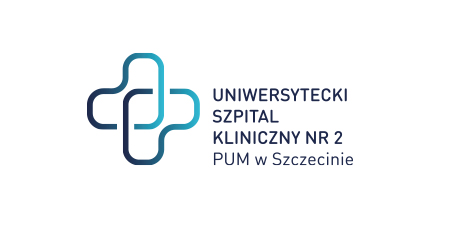  al. Powstańców Wielkopolskich 72 70-111 Szczecin									                           Szczecin, dnia 11.07.2024Znak Sprawy: ZP/220/20/24                            Dotyczy: środków kontrastowych i barwników okulistycznych na potrzeby Klinik USK-2.Wyjaśnienie nr 1 Szanowni Państwo, W załączeniu przekazujemy stanowisko Zamawiającego w zakresie zadanych pytań.WYKONAWCA NR 1  Pytanie nr 1:Czy Zamawiający dopuści w pakiecie nr 7 barwnik tkankowy przeznaczony do wybarwiania błony granicznej wewnętrznej (ILM+ERM) 0,03% blue life (C48H50N3NaO7S) rozpuszczony w soli fizjologicznej buforowany fosforanami, ampułkostrzykawka 0,7 ml, w opakowaniu 6 szt?Odpowiedź: Zamawiający wyraża zgodę na zaoferowanie ww. barwnika, pod warunkiem, że spełni wszystkie pozostałe  wymagania wskazane w SWZ. Niezależnie od niniejszego dopuszczenia opisanego środka Zamawiający po otwarciu ofert i tak w pierwszej kolejności podda sprawdzeniu barwnik czy dostatecznie wybarwia błonę nadsiatkówkową i błonę graniczną wewnętrzną, tak by bezpiecznie można było przeprowadzić zabieg. W przypadku gdy intensywność wybarwienia będzie za słaba dla bezpiecznego przeprowadzenia zabiegu oferta zostanie odrzucona. W przeciwnym wypadku produkt zostanie poddany dalszej ocenie w kryterium jakość. Jednoznaczna odpowiedź na pytanie w przypadku barwników jest niemożliwa bez jego przetestowania na okoliczność właściwego  wybarwienia błony nadsiatkówkowej i błony granicznej wewnętrznej.Pytanie nr 2: Czy Zamawiający dopuści w pakiecie nr 7 barwnik tkankowy przeznaczony do wybarwiania błon epiretinalnych oraz błony granicznej wewnętrznej (ILM+ERM) o składzie 0,18% trypan blue + 0,03% blue life (C48H50N3NaO7S) rozpuszczony w soli fizjologicznej buforowany fosforanami, ampułkostrzykawka 0.7 ml, w opakowaniu 6 szt?Odpowiedź: Zamawiający wyraża zgodę na zaoferowanie ww. barwnika, pod warunkiem, że spełni wszystkie pozostałe wymagania wskazane w SWZ. Niezależnie od niniejszego dopuszczenia opisanego środka Zamawiający po otwarciu ofert i tak w pierwszej kolejności podda sprawdzeniu barwnik czy dostatecznie wybarwia błonę nadsiatkówkową i błonę graniczną wewnętrzną, tak by bezpiecznie można było przeprowadzić zabieg. W przypadku gdy intensywność wybarwienia będzie za słaba dla bezpiecznego przeprowadzenia zabiegu oferta zostanie odrzucona. W przeciwnym wypadku produkt zostanie poddany dalszej ocenie w kryterium jakość. Jednoznaczna odpowiedź na pytanie w przypadku barwników jest niemożliwa bez jego przetestowania na okoliczność właściwego  wybarwienia błony nadsiatkówkowej i błony granicznej wewnętrznej.WYKONAWCA NR 2 Pytanie nr 1: Czy Zamawiający wyrazi zgodę aby termin płatności liczony był od daty sprzedaży, oraz żeby za termin zapłaty uznawana była data wpływu zapłaty na rachunek wykonawcy ? Odpowiedź: Zamawiający nie wyraża zgody na zmianę liczenia terminu płatności. Termin płatności liczony jest od dnia dostarczenia do siedziby Zamawiającego prawidłowo wystawionej faktury.Pytanie nr 2: Czy Zamawiający wyrazi zgodę na cesję praw i obowiązków z wzoru Umowy na bank kredytujący grupę kapitałową Wykonawcy? Wykonawca zobowiązuje się powiadomić Zamawiającego o dokonaniu takiej cesji. Jednocześnie Wykonawca potwierdza, iż mimo cesji jest uprawniony do wykonywania praw i obowiązków z Umowy przelanych na bank - do momentu odmiennego zarządzenia przez bank, które zostanie przesłane w formie pisemnej. Odpowiedź: Zamawiający nie wyraża zgody na proponowany zapis.Pytanie nr 3: Dotyczy § 1 ust. 3 oraz 7 ust. 1 Projektu Umowy: Uprzejmie prosimy o wprowadzenie do Projektu Umowy następujących zmian zapisu: „3. Ilości leków oraz wyrobów medycznych podane w formularzu cen jednostkowych mają charakter orientacyjny i Zamawiający ma prawo zamówić ich mniejsze ilości, z tym, że nie mniej niż 80% wartości umowy/zadania. Odpowiedź: Zamawiający gwarantuje wykorzystanie umowy na poziomie 60% Należy mieć na uwadze, że w trakcie realizacji umowy mogą wystąpić sytuacje niezależne od Zamawiającego, które mogą wpłynąć na poziom realizacji umowy przetargowej np. zmiana wysokości kontraktu z NFZ, zmiany rekomendacji medycznych towarzystw naukowych, zmiany w zakresie procedur wewnętrznych USK-2 Dotychczasowa praktyka pokazuje jednak, że umowy realizowane są zwykle w 100% Mając na uwadze powyższe Zamawiający gwarantuje realizację umów na poziomie 60%.Pytanie nr 4: Dotyczy § 10 ust. 1 Projektu Umowy: Czy Zamawiający wyrazi zgodę na zmniejszenie kar umownych zgodnie z poniższym zapisem: 1. W razie niewykonania lub nienależytego wykonania umowy przez Wykonawcy, Zamawiającemu przysługują kary umowne w następującej wysokości: a) w przypadku zwłoki w dostarczeniu Zamawiającemu zamówionej partii leków - w wysokości 0,2 % wartości brutto zamówionej partii leków za każdy dzień zwłoki, z tym, że nie mniej niż 50 zł za każdy dzień zwłoki, b) zwłoki w dostarczeniu leków wolnych od wad - w wysokości 0,2 % wartości brutto zareklamowanej partii leków za każdy dzień zwłoki, jednak nie mniej niż 50 zł za każdy dzień zwłoki, c) w przypadku nieprzekazania Zamawiającemu w terminie określonym w § 3 ust 2 umowy dokumentów dopuszczających leki do obrotu - w wysokości 10 zł za każdy dzień zwłoki, Bausch & Lomb Poland sp. z o.o. z siedzibą w Warszawie (adres: ul. Marynarska 15, 02-674 Warszawa, Polska), wpisana do rejestru przedsiębiorców Krajowego Rejestru Sądowego prowadzonego przez Sąd Rejonowy dla M. St. Warszawy w Warszawie, XII Wydział Gospodarczy Krajowego Rejestru Sądowego pod numerem KRS 0000819623, posiadająca numer REGON 385148508, numer NIP 5252810445, numer BDO 000558697 oraz kapitał zakładowy w wysokości 7 504 300 zł, w pełni opłacony d) w przypadku odstąpienia przez Zamawiającego od umowy w całości bądź w zakresie danego zadania z przyczyn, leżących po stronie Wykonawcy bądź wypowiedzenia umowy przez Zamawiającego z przyczyn leżących po stronie Wykonawcy (§20 umowy) –w wysokości 5% wartości brutto umowy określonej w § 7 umowy, bądź wartości danego zadania określonego w Formularzu cen jednostkowych?Odpowiedź: Zamawiający nie wyraża zgody na zmiany w zapisach dotyczących kar umownych.               				                                                   Z poważaniem               Podpis w oryginaleSprawę prowadzi: Wioletta Sybal T: 91 466-10-88E: w.sybal@usk2.szczecin.pl 